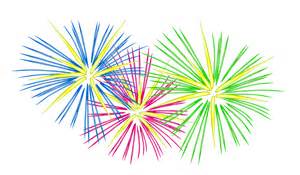 Celebrate America! Reserve your choice of advertising packages,  and we’ll pair each of your ads with a special feature that celebrates this land that we love!